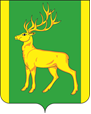 РОССИЙСКАЯ   ФЕДЕРАЦИЯИРКУТСКАЯ   ОБЛАСТЬАДМИНИСТРАЦИЯ МУНИЦИПАЛЬНОГО ОБРАЗОВАНИЯКУЙТУНСКИЙ  РАЙОНП О С Т А Н О В Л Е Н И Е«03» мая 2024 г.                                   р.п. Куйтун                                             №  359 -  пО внесении изменений в план мероприятий  по повышению финансовой грамотности населения в муниципальном образовании Куйтунский районВ целях реализации Стратегии повышения финансовой грамотности и формирования финансовой культуры до 2030 года, утвержденной распоряжением Правительства Российской Федерации от 24.10.2023 года № 2958-р, руководствуясь ст. 37, 46 Устава  муниципального образования Куйтунский район, администрация муниципального образования Куйтунский район П О С Т А Н О В Л Я Е Т:1. Внести изменения в план мероприятий по повышению уровня финансовой грамотности населения в муниципальном образовании, утверждённого Постановлением администрации муниципального образования Куйтунский район от 15.12.2023 года №1014-п, согласно Приложению 1 к настоящему постановлению.           2. Отделу организационной и кадровой работы администрации муниципального образования Куйтунский район: 3. Начальнику отдела организационной и кадровой работы администрации муниципального образования Куйтунский район Кушнеровой О.М.:       - разместить   постановление в сетевом издании «Официальный сайт муниципального образования Куйтунский район» в информационно-телекоммуникационной сети «Интернет» куйтунскийрайон.рф.       - внести информационную справку в оригинал постановления администрации муниципального образования Куйтунский район от 15.12.2023 года № 1014-п, о внесении изменений.   3. Контроль за исполнением настоящего постановления возложить на начальника финансового управления администрации муниципального образования Куйтунский район Ковшарову Н.А.   4. Настоящее постановление вступает в силу с момента подписания настоящего распоряжения. Первый заместитель мэра муниципального образованияКуйтунский район 	                                                                                     И.А. ВиноградовПодготовил:Ведущий специалист финансового управления администрации муниципального образования Куйтунский район                                                                                        А.А. Кошкарева «___» _________ 2024 г.Согласовано:Начальник финансового управления администрации муниципального образования  Куйтунский район                                                                                        Н.А. Ковшарова «___» _________ 2024 г.Исполняющий обязанности начальника отделапо правовым вопросам администрации муниципального образования Куйтунский район      	                          В.В. Кашлакова«___» _________ 2024 г.Управляющий делами администрации  муниципального образования Куйтунский район«___» _________ 2024 г.                                                                                   И.В.ЧуйкинаСписок рассылки:В дело -  1 экз;В отдел организационной и кадровой работы администрации муниципального образования Куйтунский район – 2 экз;Исполнитель _____________ Кошкарева  А.А. Приложение  1 к постановлению администрацию муниципального образования Куйтунский район от 03 мая 2024. №         -пПлан мероприятийпо повышению уровня финансовой грамотности населения в муниципальном образовании Куйтунский район на 2024 годНаименование мероприятияОтветственный исполнительСрок исполненияФорма реализации мероприятияОжидаемый результат1.Информационное наполнение раздела «Финансовая грамотность» на официальном веб-сайте администрации муниципального образования Куйтунский район в разделе «Муниципальные финансы»Финансовое управление администрации муниципального образования Куйтунский районПостоянноРазмещение информацииОбеспечение получения гражданами информации о финансовом поведении при использовании разнообразных финансовых продуктов и услуг, эффективном управлении денежными средствами и финансовыми продуктами2. Разработка и размещение скачиваемого контента, посвященного вопросам повышения уровня финансовой грамотности населения в разделе «Финансовая грамотность» на официальном веб-сайте администрации муниципального образования Куйтунский район в разделе «Муниципальные финансы»Финансовое управление администрации муниципального образования Куйтунский район В течение годаРазмещение скачиваемого контентаПовышение уровня финансовой грамотности населения3. Информационное наполнение раздела «Бюджет для граждан» на официальном веб-сайте администрации муниципального образования Куйтунский районаФинансовое управление администрации муниципального образования Куйтунский районПостоянноРазмещение информацииПовышение уровня информированности населения об основных параметрах бюджета района и иных показателях бюджетной деятельности4.Предоставление отчетности о проведенных мероприятиях по повышению уровня финансовой грамотности населения Финансовое управление администрации муниципального образования Куйтунский районУправление образования администрации муниципального образования Куйтунский районПо отдельному графикуСбор и систематизация данных о проведенных мероприятиях в форме утвержденного отчетаАнализ сведений о проведенных мероприятияхУчастие и содействие в участии населения во «Всероссийском онлайн-зачете по финансовой грамотности»Финансовое управление администрации муниципального образования Куйтунский районУправление образования администрации муниципального образования Куйтунский район Отдел развития потребительского рынка, малого бизнеса, сферы труда администрации муниципального образования Куйтунский районОтдел спорта, молодежной политики и туризма администрации муниципального образования Куйтунский районПо отдельному графикуРеализация мероприятий в формах, предложенных организаторамиПовышение уровня финансовой грамотности населения  Организация и проведение на территории Куйтунского района олимпиад по финансовой грамотности среди учащихся школ Управление образования администрации муниципального образования Куйтунский район В течение годаРеализация мероприятий в формах, предложенных организаторамиПовышение уровня финансовой грамотности учащихся7. Методическое и организационное сопровождение включения элементов финансовой грамотности в учебные планы общеобразовательных организацийУправление образования администрации муниципального образования Куйтунский район В течение годаРеализация мероприятий в формах, предложенных организаторамиПовышение уровня финансовой грамотности учащихся8. Участие образовательных организаций в онлайн-уроках по финансовой грамотностиУправление образования администрации муниципального образования Куйтунский район В течение годаРеализация мероприятий в формах, предложенных организаторамиПовышение уровня финансовой грамотности9. Участие в трансляции онлайн-уроков по финансовой грамотностиУправление образования администрации муниципального образования Куйтунский районЯнварь-май,              сентябрь-декабрьРеализация мероприятий в формах, предложенных организаторамиРеализация мероприятий в формах, предложенных организаторами10. Участие в просветительских мероприятиях, в том числе с использованием онлайн-формата, в рамках: -Всероссийских мероприятиях по повышению финансовой грамотности;-Региональных мероприятиях по повышению финансовой грамотности;- Мероприятиях по повышению финансовой грамотности на уровне муниципалитета.Управление образования администрации муниципального образования Куйтунский район, отдел культуры администрации муниципального образования Куйтунский район, отдел спорта, молодежной политики и туризма администрации муниципального образования Куйтунский район В течение годаРеализация мероприятий в формах, предложенных организаторамиПовышение уровня финансовой грамотности учащихся, бережное потребление, финансовая безопасность и финансовое воспитание детей, повышение уровня финансовой грамотности  взрослого населения и применение полученных знаний на практике .11. Повышение квалификации педагогов образовательных организаций по вопросу преподавания основ финансовой грамотности в форме самообразования, участия в дистанционных семинарах, круглых столах, тематических вебинарахУправление образования администрации муниципального образования Куйтунский районВ течение годаРеализация мероприятий в формах, предложенных организаторамиПовышение уровня финансовой грамотности12. Консультации по вопросам оказания финансовой поддержки в рамках муниципальной программы «Поддержка малого бизнеса в муниципальном образовании Куйтунский район»Отдел развития потребительского рынка, малого бизнеса, сферы труда администрации муниципального образования Куйтунский районВ течение годаПроведение консультаций по вопросам оказания финансовой поддержкиПовышение уровня информированности субъектов малого и среднего предпринимательства о действующих мерах поддержки в рамках муниципальной программы13.Организация деятельности добровольцев (волонтеров), при проведении мероприятий, направленных на повышение финансовой грамотности населенияОтдел спорта, молодежной политики и туризма администрации муниципального образования Куйтунский районУправление образования администрации муниципального образования Куйтунский районВ течение годаРеализация мероприятий в формах, предложенных организаторамиПовышение финансовой грамотности населения14. Обеспечение просветительской работы по освещению Программы долгосрочных сбережений гражданФинансовое управление администрации муниципального образования Куйтунский район В течение годаРазмещение скачиваемого контента. Проведение очных семинаров и круглых столов.Повышение уровня финансовой грамотности и финансовой культуры населения15. Участие в семейном финансовом фестивале «Байкальская территория-территория благополучия»Финансовое управление администрации муниципального образования Куйтунский район. Трудовые коллективы финансовых организаций Куйтунского района.В течение годаРазмещение скачиваемого контента. Очное участие в Финансовом фестивале.Повышение уровня финансовой грамотности и финансовой культуры населения16. Оказание содействия в организации площадок размещения информации по финансовой грамотности на территории сельских поселений Куйтунского района.Финансовое управление администрации муниципального образования Куйтунский район. Администрация муниципального образования Куйтунский район.Администрации сельских поселений Куйтунского района.В течение годаРазмещение скачиваемого контента. Проведение очных семинаров и круглых столов.Повышение уровня финансовой грамотности и финансовой культуры населения14. Обеспечение просветительской работы и непосредственное участие  по освещению Всероссийской просветительской эстафете.Этап 1. Семейный бюджет.Этап 2. Мои первые деньги.Этап3.   Ответственный кредитФинансовое управление администрации муниципального образования Куйтунский район В течение годаАпрель-июньИюль-октябрь.Ноябрь-декабрь.Размещение скачиваемого контента. Проведение очных семинаров и круглых столов.Реализация мероприятий в формах, предложенных организаторамиПовышение уровня финансовой грамотности и финансовой культуры населения.